Inleidende opmerkingenDit document bestaat uit een model van statuten voor de oprichting van een energiegemeenschap in de vorm van een vereniging zonder winstoogmerk (vzw) in het Brussels Hoofdstedelijk Gewest.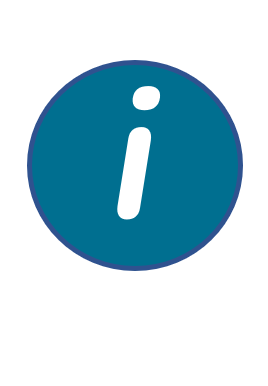 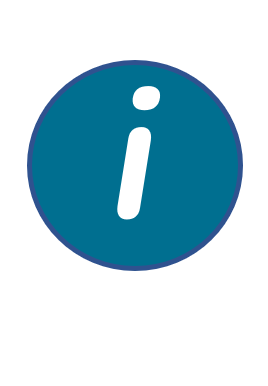 Overeenkomstig de ordonnantie van 19 juli 2001 betreffende de organisatie van de elektriciteitsmarkt in het Brussels Hoofdstedelijk Gewest (hierna "OELEK" genoemd) is het voortaan mogelijk om in Brussel een energiegemeenschap op te richten. Een energiegemeenschap is een rechtspersoon met als hoofddoel het bieden van milieu-, sociale of economische voordelen voor zowel haar leden als voor het gebied waar ze actief is, en niet zozeer het genereren van geldelijke winst.  De vorm van de rechtspersoon is vrij, maar gezien de doelstellingen die de energiegemeenschappen nastreven, zijn verenigingen zonder winstoogmerk en coöperatieve verenigingen het meest geschikt voor deze nieuwe spelers op de energiemarkt. Dit document is een model van statuten voor de oprichting van een energiegemeenschap in de vorm van een vzw. Zorg ervoor dat u het invult volgens de specifieke kenmerken van uw project, rekening houdend met het verschil tussen de statuten van een vzw en de activiteiten die de vzw mag uitvoeren.De statuten leggen de basisregels vast voor de werking van de vereniging (de voorwaarden voor lidmaatschap, de rechten en plichten van de leden, het maatschappelijk doel, enz.), terwijl de procedures voor het uitvoeren en beheren van de activiteiten van de gemeenschap (bijv. het delen van elektriciteit) worden vastgelegd in een overeenkomst tussen de gemeenschap en elk van de leden die deelnemen aan de activiteit in kwestie. Bovendien legt OELEK bepaalde verschillen op afhankelijk van het type opgerichte gemeenschap (EGB/HEG/LEG), die moeten worden weergegeven in uw statuten. Om uw energiegemeenschap op te richten, moet u ten slotte een vergunningsaanvraag indienen bij BRUGEL. Deze aanvraag moet gebeuren via een online formulier, waaraan u de definitieve versie van deze statuten, zoals door u ingevuld, moet toevoegen (vóór publicatie in de Bijlagen bij het Belgisch Staatsblad). De door BRUGEL afgeleverde vergunning is geldig voor een hernieuwbare periode van tien jaar vanaf de datum vanaf de afgifte ervan. BRUGEL heeft een interpretatiegids gepubliceerd om u te helpen bij het verkrijgen van deze vergunning. Om het onderzoek van de statuten door Brugel in het kader van de vergunningsaanvraag van uw Gemeenschap te vergemakkelijken, wordt gevraagd deze modelstatuten in het blauw in te vullen.  InhoudsopgaveStatuten van de vzw “Naam”Op dd/mm/jj, de ondergetekenden:  [Achternaam/Voornaam], geboren op [geboortedatum] in [geboorteplaats], wonende te [adres].[Achternaam/Voornaam], geboren op [geboortedatum] in [geboorteplaats], wonende te [adres]....en/of [Naam van de rechtspersoon, juridische vorm], geregistreerd onder ondernemingsnummer [ondernemingsnummer] met maatschappelijke zetel te [maatschappelijke zetel adres], vertegenwoordigd door [Achternaam/Voornaam], geboren op [geboortedatum] in [geboorteplaats], wonende te [adres].[Naam van de rechtspersoon, juridische vorm], geregistreerd onder ondernemingsnummer [ondernemingsnummer] met maatschappelijke zetel te [maatschappelijke zetel adres], vertegenwoordigd door [Achternaam/Voornaam], geboren op [geboortedatum] in [geboorteplaats], wonende te [adres]....zijn overeengekomen een vereniging zonder winstoogmerk op te richten en hebben unaniem de statuten als volgt vastgesteld. Titel 1er - verenigingArtikel 1 - BenamingDe vereniging zonder winstoogmerk draagt de naam "naam", afgekort "[Afgekorte naam]".Deze naam moet onmiddellijk voorafgegaan of gevolgd worden door de woorden "vereniging zonder winstoogmerk" of de afkorting "VZW" en de aanduiding van de maatschappelijke zetel in alle akten, facturen, aankondigingen, publicaties en andere documenten die door de vereniging uitgegeven worden.Artikel 2 - Maatschappelijke zetelDe zetel van de vereniging bevindt zich in het Brussels Hoofdstedelijk Gewest op het volgende adres: [Adres]Het kan bij besluit van het bestuursorgaan naar een andere locatie in dezelfde Regio worden verplaatst. [OPTIE] Het e-mailadres [e-mailadres] kan geldig gebruikt worden voor communicatie tussen de vereniging en haar leden. Het kan door het bestuursorgaan worden gewijzigd en moet zo spoedig mogelijk aan de leden en belanghebbende derden worden meegedeeld.Artikel 3 - DuurDe vereniging is opgericht op de datum hiervan.Het is opgericht voor onbepaalde/bepaalde tijd [duur aangeven], maar kan te allen tijde worden ontbonden bij besluit van de algemene vergadering.Artikel 4 - Maatschappelijk doelDe vereniging is opgericht om een energiegemeenschap te creëren en te beheren. [Leg de bestaansreden/het doel van uw vereniging uit].Het hoofddoel van de vereniging is om milieu-, sociale of economische voordelen te bieden aan zowel haar leden als aan het gebied waar zij actief is, en niet zozeer om financiële winst te genereren. Voeg een beschrijving toe van de milieu-, sociale of economische doelstellingen die de vereniging nastreeft.Artikel 5 - ActiviteitenOm haar maatschappelijk doel te bereiken, kan de vereniging de volgende activiteiten uitvoeren:EGB [kies het type energiegemeenschap]: Elektriciteit produceren, verbruiken, opslaan of leveren. Ze kan ook deelnemen aan aggregatiediensten en flexibiliteits-, energiediensten of oplaaddiensten voor elektrische voertuigen aanbieden. De energiegemeenschap van burgers kan het delen organiseren van elektriciteit die geproduceerd wordt door de productiefaciliteiten die eigendom zijn van de gemeenschap, inclusief voor het opladen van een elektrisch voertuig.HEG [kies het type energiegemeenschap]: Elektriciteit uit hernieuwbare bronnen produceren, verbruiken, opslaan of leveren. Ze kan ook deelnemen aan aggregatiediensten en flexibiliteits- en energiediensten leveren. De gemeenschap voor hernieuwbare energie mag binnen zichzelf het delen van elektriciteit uit hernieuwbare energiebronnen, geproduceerd door de productie-installaties die eigendom zijn van de gemeenschap, organiseren, inclusief voor het opladen van een elektrisch voertuig.LEG [kies het type energiegemeenschap]: Elektriciteit uit hernieuwbare bronnen produceren, verbruiken, opslaan en delen binnen de gemeenschap. Alleen de lokale energiegemeenschap mag eigenaar zijn of een of meer van haar leden mogen eigenaar zijn of een gebruiksrecht hebben over de productiefaciliteiten die de gemeenschap gebruikt om elektriciteit uit hernieuwbare energiebronnen te delen.In het bijzonder mag zij elke verrichting van economische aard uitvoeren op voorwaarde dat deze slechts bijkomstig is ten opzichte van haar maatschappelijk doel en uitsluitend bijdraagt tot de verwezenlijking van dat doel. In voorkomend geval, als de door de energiegemeenschap uitgevoerde activiteiten winst opleveren, zal deze uitsluitend worden aangewend voor de verwezenlijking van haar maatschappelijk doel.Leg indien mogelijk uit hoe de winst gebruikt zal worden om het bedrijfsdoel te bereiken.De rechten en verplichtingen van de partijen en de voorwaarden van elk van de activiteiten die door de vereniging worden georganiseerd, worden vastgelegd in contracten die specifiek zijn voor elk van deze activiteiten en die worden gesloten tussen de energiegemeenschap en elk van de leden die deelnemen aan de activiteit. Titel 2 - LedenArtikel 6 – Werkende en toegetreden ledenDe vereniging bestaat uit werkende en toegetreden leden. Het aantal werkende leden is niet beperkt/is beperkt tot [vermeld het maximum aantal werkende leden], met een minimum van twee. Het aantal toegetreden leden mag niet meer bedragen dan 25% van het aantal werkende leden. Alleen werkende leden genieten alle rechten die de Wet en deze statuten aan leden toekennen. Zij profiteren van alle diensten van de vereniging. Toegetreden leden worden uitgenodigd om de algemene vergaderingen van de vereniging bij te wonen in een adviserende rol en kunnen profiteren van de volgende diensten: [specificeer de diensten die openstaan voor toegetreden leden]. Zij hoeven/hoeft geen lidmaatschapsgeld te betalen, onder de voorwaarden zoals beschreven in artikel 10 hieronder. Artikel 7 - Toelating van leden: voorwaarden en proceduresDeelname aan de Energiegemeenschap is gratis en vrijwillig, gebaseerd op objectieve, transparante en niet-discriminerende criteria.Artikel 7.1 - Toelating van werkende ledenNaast de stichtende leden kunnen de volgende personen als werkend lid worden toegelatenEGB [kies het type energiegemeenschap]: elke natuurlijke persoon, lokale overheid of kleine onderneming waarvoor de energiesector niet de voornaamste economische activiteit is en dat geen grootschalige commerciële activiteit uitoefent.HEG [kies het type energiegemeenschap]: elke natuurlijke persoon, lokale overheid of kleine of middelgrote onderneming in de nabijheid van projecten die door de hernieuwbare energiegemeenschap zijn ontwikkeld, op voorwaarde dat, in het geval van ondernemingen, hun deelname aan een of meer energiegemeenschappen niet hun voornaamste commerciële of professionele activiteit vormt.Om als werkend lid toegelaten te worden, moet de aanvrager in de nabijheid van de projecten die door de vereniging zijn ontwikkeld. [Definieer dit begrip nabijheid: het kan bijvoorbeeld het Brussels Hoofdstedelijk Gewest zijn of dezelfde laagspanningscabine].LEG [kies het type energiegemeenschap]: elke natuurlijke persoon, lokale overheid of kleine of middelgrote onderneming in de nabijheid van projecten die door de lokale energiegemeenschap zijn ontwikkeld, op voorwaarde dat, in het geval van ondernemingen, hun deelname aan een of meer energiegemeenschappen niet hun voornaamste commerciële of professionele activiteit vormt.Om als werkend lid toegelaten te worden, moet de aanvrager in de nabijheid van de projecten die door de vereniging zijn ontwikkeld. [Definieer dit begrip nabijheid: het kan bijvoorbeeld het Brussels Hoofdstedelijk Gewest zijn of dezelfde laagspanningscabine].Om toegelaten te worden als werkend lid, moet de aanvrager een aanvraag indienen bij het bestuursorgaan/de algemene vergadering, per post/e-mail, ondertekend door de aanvrager of zijn/haar wettelijke vertegenwoordiger. In deze aanvraag moet de aanvrager aangeven waarom hij/zij lid wil worden van de vereniging en, indien van toepassing, zijn/haar profiel als energieconsument en/of -producent specificeren. Hij/zij moet alle relevante informatie verstrekken om het bestuursorgaan/de algemene vergadering in staat te stellen een volledig geïnformeerde beslissing te nemen over de lidmaatschapsaanvraag. Daarnaast kan het bestuursorgaan/de algemene vergadering de aanvrager om extra informatie vragen (specificeer welke) om tot een beslissing te komen. Het bestuursorgaan/de algemene vergadering beslist over lidmaatschapsaanvragen met een eenvoudige/twee derde/andere meerderheid van de aanwezige of vertegenwoordigde leden. [Beschrijf en motiveer de gevallen waarin de AV/BO het lidmaatschap van nieuwe leden kan weigeren]. Het bestuursorgaan/de algemene vergadering kan met name de toelating van nieuwe leden weigeren als dit het evenwicht van de activiteiten uitgevoerd door de vereniging in gevaar zou brengen.Binnen x dagen/maand na ontvangst van het verzoek wordt de betrokken persoon per post of e-mail op de hoogte gesteld van de beslissing.Werkende leden worden ingeschreven in het ledenregister van de vereniging. Zij genieten alle rechten en plichten die de Wet en deze statuten aan leden toekennen. Zij profiteren van alle diensten van de vereniging. In het bijzonder hebben zij het recht om bepaalde documenten te raadplegen, om te verzoeken dat de Algemene Vergadering wordt bijeengeroepen, om te verzoeken dat een punt op de agenda van de Algemene Vergadering wordt geplaatst, om te stemmen op Algemene Vergaderingen en om deel te nemen aan alle activiteiten die door de vereniging worden uitgevoerd. Werkelijke leden verplichten zich ertoe de statuten van de vereniging na te leven en een lidmaatschapsbijdrage te betalen in overeenstemming met de voorwaarden die in artikel 10 hieronder worden uiteengezet.Artikel 7.2 - Toelating van nieuwe leden [OPTIE].De volgende personen kunnen als toegetreden lid worden toegelaten EGB [kies het type energiegemeenschap]: elke natuurlijke of rechtspersoon die ermee instemt zich aan de statuten en reglementen van de vereniging te houden en een lidmaatschapsbijdrage betaalt in overeenstemming met de voorwaarden die in artikel 10 hieronder worden uiteengezet.HEG [kies het type energiegemeenschap]: elke natuurlijke persoon, lokale overheid of kleine of middelgrote onderneming waarvan deelname aan een of meer energiegemeenschappen niet de voornaamste commerciële of professionele activiteit is, die ermee instemt zich te houden aan de statuten en reglementen van de vereniging en die een lidmaatschapsbijdrage betaalt in overeenstemming met de voorwaarden die hieronder in artikel 10 worden uiteengezet.LEG [kies het type energiegemeenschap]: elke natuurlijke persoon, overheidsinstantie of kleine of middelgrote onderneming waarvan deelname aan een of meer energiegemeenschappen niet de voornaamste commerciële of professionele activiteit is, die ermee instemt zich te houden aan de statuten en reglementen van de vereniging en die een lidmaatschapsbijdrage betaalt in overeenstemming met de voorwaarden die hieronder in artikel 10 worden uiteengezet.Om toegelaten te worden als werkend lid, moet de aanvrager [toepasselijke procedures: motivatie, peterschap, brief/e-mail, enz.] De algemene vergadering/het bestuursorgaan beslist over lidmaatschapsaanvragen met een eenvoudige/twee derde/andere meerderheid van de aanwezige of vertegenwoordigde leden. Beschrijf en motiveer de gevallen waarin de algemene vergadering/het bestuursorgaan de toelating van nieuwe leden kan weigeren. Binnen x dagen/maanden na ontvangst van de aanvraag wordt de belanghebbende per post of e-mail op de hoogte gesteld van de beslissing.Toegetreden leden zijn derden die een speciale relatie met de vereniging hebben. Als zodanig zijn zij niet onderworpen aan dezelfde rechten en plichten als werkende leden.Toegetreden leden worden uitgenodigd om de Algemene Vergaderingen bij te wonen in een adviserende rol en kunnen deelnemen aan activiteiten voor het elektriciteitsdelen die door de vereniging worden georganiseerd. Zij moeten een lidmaatschapsbijdrage betalen, in overeenstemming met de voorwaarden in artikel 10 hieronder. Artikel 8 - Deelname aan activiteitenHoewel het een essentiële voorwaarde is, impliceert lidmaatschap niet automatisch deelname aan de activiteiten van de vereniging.  Om deel te nemen aan de activiteiten van de vereniging, moet u ten minste aan de volgende voorwaarden voldoen:Een aanvraag bij het bestuursorgaan/algemene vergadering indienen, met vermelding van de betreffende activiteit. Deze aanvraag kan tegelijk met de lidmaatschapsaanvraag ingediend worden; Een contract met de vereniging waarin de rechten en plichten van de partijen zijn vastgelegd tekenen en waarin de werkingsregels en procedures voor de betreffende activiteit zijn vastgelegd;  Dat de deelname van een nieuw lid het evenwicht van de betreffende activiteit niet in gevaar brengt. Leg uit wat het evenwicht van een activiteit in gevaar kan brengen. Het bestuursorgaan/de algemene vergadering beslist vrij over verzoeken tot deelname aan de activiteiten van de vereniging. Binnen x dagen/maand na ontvangst van het verzoek stuurt het bestuursorgaan/de algemene vergadering zijn beslissing per post of e-mail naar de belanghebbende.Artikel 9 - Ontslag, schorsing en uitsluiting van ledenArtikel 9.1 - OntslagElk lid kan op elk moment ontslag nemen uit de vereniging door een brief of e-mail te sturen naar het bestuursorgaan/de algemene vergadering. Het ontslag wordt van kracht op de eerste werkdag van de maand na ontvangst van de brief. Leden worden ontslagnemend geacht als zij hun ledenbijdrage niet binnen een maand/kwartaal na de aanmaning betalen, of als zij de hoedanigheid verliezen krachtens dewelke zij in de vereniging worden opgenomen.Indien van toepassing, betekent het ontslag van een lid automatisch het einde van zijn of haar deelname aan de activiteiten van de vereniging. Een lid dat ontslag neemt, heeft geen recht op de bezittingen van de vereniging en kan geen aanspraak maken op terugbetaling van de betaalde ledenbijdrage, onder de voorwaarden van artikel 10 hieronder. Artikel 9.2 - Opschorting [OPTIE]Bij herhaalde niet-naleving van de regels voor het organiseren van de activiteit van de vereniging waaraan een lid deelneemt, kan het bestuursorgaan/de algemene vergadering dat lid schorsen na het verzenden van twee waarschuwingen wegens niet-naleving van de regels. Het bestuursorgaan/de algemene vergadering stelt het betrokken lid per post of e-mail in kennis van zijn besluit. Indien van toepassing impliceert de schorsing van een lid zijn/haar uitsluiting van de activiteit waaraan hij/zij deelneemt. Deze uitsluiting gaat in op de eerste werkdag van de maand volgend op het besluit van het bestuursorgaan/de algemene vergadering. Indien nodig zal het bestuursorgaan/de algemene vergadering voorstellen om dit lid uit te sluiten op de agenda van de volgende algemene vergadering. Artikel 9.3 - UitsluitingAls een lid in strijd handelt met de doelstellingen van de vereniging, kan het, op voorstel van het bestuursorgaan of op verzoek van ten minste een vijfde van alle werkende leden, door een bijzonder besluit van de Algemene Vergadering worden uitgesloten. Dit besluit vereist een 2/3 meerderheid van de stemmen van de aanwezige of vertegenwoordigde leden. Het betreffende lid heeft het recht om zichzelf te verdedigen en gehoord te worden door de Algemene Vergadering. Het niet naleven van de statuten en reglementen, het niet aanwezig, vertegenwoordigd of verontschuldigd zijn op drie opeenvolgende Algemene Vergaderingen, gebrek aan wederzijds respect tussen de leden, het schenden van de goede zeden en van de regels van fatsoen, handelingen of uitingen die de betrouwbaarheid van de vereniging kunnen aantasten, zijn op niet-uitputtende wijze, handelingen die kunnen leiden tot de uitsluiting van een lid.Het bestuursorgaan kan de dergelijke leden schorsen totdat de Algemene Vergadering een besluit heeft genomen. De uitsluiting van een lid kan slechts worden beslist door de Algemene Vergadering. Het voorstel tot uitsluiting moet expliciet op de agenda staan en het betreffende lid moet door de Algemene Vergadering worden gehoord zonder aan de stemming te kunnen deelnemen of een volmacht aan een ander lid te kunnen geven.De ontslagnemende, geschorste of uitgesloten leden, evenals de schuldeisers, erfgenamen of rechtverkrijgenden van het overleden of failliete lid, hebben geen recht op het aandelenkapitaal of op de bedragen die door het lid betaald zijn. Zij mogen geen verklaring, boekhouding, verzegeling of inventaris vragen of eisen. Het ontslagnemende of uitgesloten lid dat de hulp van de vereniging heeft genoten, is aansprakelijk voor alle bedragen die door de vereniging in welke hoedanigheid dan ook zijn toegekend.Artikel 10 – Lidmaatschapsbijdrage van leden [OPTIE]De lidmaatschapsbijdrage is een bijdrage in de bedrijfs- en beheerkosten van de energiegemeenschap.Werkende en/of toegetreden leden moeten een eenmalige/jaarlijkse lidmaatschapsbijdrage betalen. Dit bedrag wordt door de Algemene Vergadering vastgesteld voor het volgende boekjaar, met inachtneming van de hieronder vermelde maximumbedragen. De jaarlijkse/éénmalige lidmaatschapsbijdrage voor werkende/toegetreden leden bedraagt maximaal [maximumbedrag lidmaatschapsbijdrage] euro. Dit/deze bedrag(en) is/zijn geïndexeerd aan de consumentenprijsindex/andere, met als basis die van de maand waarin deze statuten zijn aangenomen. Uittredende leden krijgen het lidmaatschapsgeld dat zij aan de vereniging hebben betaald niet terug. Artikel 11 - LedenregisterHet bestuursorgaan houdt op de maatschappelijke zetel van de vereniging een ledenregister bij, overeenkomstig de bepalingen van de Algemene Verordening voor de bescherming van persoonsgegevens. Dit register bevat de naam, voornaam en het adres van de leden, of in het geval van een rechtspersoon, de bedrijfsnaam, de rechtsvorm, het bedrijfsnummer en het adres van de maatschappelijke zetel. Het register mag in elektronische vorm worden bijgehouden. Alle besluiten om leden toe te laten, af te treden of uit te sluiten worden door het Bestuur binnen 8 dagen na het vernemen van het besluit in het register opgenomen.Op verzoek aan het bestuursorgaan kunnen leden/werkende leden ter plaatse de gegevens raadplegen die op hen betrekking hebben in het ledenregister dat wordt bijgehouden op de maatschappelijke zetel van de vereniging, of om mededeling ervan verzoeken.Titel 3 - De algemene vergaderingArtikel 12 - Samenstelling van de Algemene VergaderingDe Algemene Vergadering bestaat uit alle de werkende leden. Werkende leden kunnen zich laten vertegenwoordigen via een schriftelijke, gedateerde en ondertekende volmacht aan een ander werkend lid. Elk lid kan echter maximum één/twee/meer ander/e lid/leden vertegenwoordigen. Toegetreden leden worden uitgenodigd om algemene vergaderingen bij te wonen en hebben een adviserende stem. Zij hebben geen stemrecht. De Algemene Vergadering wordt voorgezeten door de Voorzitter van het Bestuur. Artikel 13 - Bevoegdheden van de algemene vergaderingDe Algemene Vergadering heeft de bevoegdheden die haar uitdrukkelijk door de Wet of de statuten zijn toegekend. De volgende bevoegdheden worden door de Algemene Vergadering uitgeoefend, in overeenstemming met de bepalingen van de Wet en de statuten: De benoeming en de afzetting van de bestuurders en penningmeesters en, indien van toepassing, de bepaling van hun bezoldiging ingeval een bezoldiging wordt toegekend;De benoeming en de afzetting van de commissarissen;De kwijting aan de bestuurders en de commissarissen, alsook, in voorkomend geval, het instellen van de verenigingsvordering tegen de bestuurders en de commissarissen;De goedkeuring van de jaarrekening en van de begroting en het vaststellen van lidmaatschapsbijdragen;De wijzigingen aan de statuten, inclusief wijzigingen aan de naam en maatschappelijke zetel van de vereniging en wijzigingen aan haar doelstellingen;De toelating van werkende/toegetreden leden;De uitsluiting van een lid;De omvorming van de vereniging tot een coöperatieve vereniging;De vrijwillige ontbinding van de vereniging en de bestemming van haar activa in geval van ontbinding; De beslissing om de vereniging te betrekken bij een nieuwe activiteit die overeenkomt met haar maatschappelijk doel. Artikel 14 - Bijeenroeping van de algemene vergaderingDe Algemene Vergadering moet minstens één maal per jaar worden bijeengeroepen en dit binnen drie/zes maanden na afsluiting van het boekjaar. Er moet ook een Algemene Vergadering worden gehouden als minstens een vijfde van de werkende leden daarom vraagt. Alle leden/werkende leden worden minstens 15 dagen voorafgaand aan de datum van de Algemene Vergadering per post of e-mail uitgenodigd. De uitnodiging bevat de datum, uur en plaats van de Algemene Vergadering evenals de agenda die door het bestuursorgaan is opgesteld. Elk door ten minste één twintigste van de leden ondertekend voorstel wordt op de agenda gebracht. Het moet uiterlijk 8 dagen voor het tijdstip van de Algemene Vergadering aan het Bestuur bezorgd worden.De Vergadering kan alleen geldig beraadslagen over punten die niet op de agenda vermeld staan, als een gewone meerderheid/2/3/andere van de aanwezige of vertegenwoordigde werkende leden van mening is dat de urgentie van de zaak uitstel verhindert. In dit geval wordt er afzonderlijk gestemd over de urgentie van het besluit en over de maatregel zelf. Deze bepaling is niet van toepassing op beslissingen waarvoor de Wet of deze statuten een speciaal quorum van aanwezige of vertegenwoordigde leden voorschrijven.Indien niet al wettelijk vereist is, kan de Algemene Vergadering rechtsgeldig worden gehouden op een digitaal platform, d.w.z. een virtuele locatie. In dit geval garandeert de vereniging dat de hoedanigheid en de identiteit van de leden wordt gecontroleerd en voorziet zij in een elektronisch communicatiemiddel dat hen in staat stelt om - rechtstreeks, gelijktijdig en ononderbroken - kennis te nemen van de besprekingen op de Algemene Vergadering en om hun stemrecht uit te oefenen op alle punten waarover gestemd moet worden.Meer specifiek is het mogelijk om een Algemene Vergadering op een virtuele locatie te houden, mits aan de volgende voorwaarden wordt voldaan:De Algemene Vergadering moet volledig op een digitaal platform gehouden worden: het is dus niet mogelijk om een hybride Algemene Vergadering te houden, waarbij een deel van de werkende leden fysiek aanwezig is en een ander deel virtueel aanwezig is. Een effectief systeem van om het woord te nemen, van gedachten te wisselen en te beraadslagen is gegarandeerd;De leden hebben de mogelijkheid om vragen te stellen; Anoniem stemmen is mogelijk en is zo opgezet dat de regelmatigheid van de stemmen gegarandeerd wordt;Het stemsysteem maakt het mogelijk om te stemmen na het horen van de debatten;Volmachten geven duidelijke en expliciete steminstructies. In de volgende gevallen en tenzij wettelijke omstandigheden anders bepalen, moet de Algemene Vergadering noodzakelijkerwijs op een fysieke locatie worden gehouden als de agenda een van de volgende punten bevat:Wijziging van het maatschappelijk doel van de vereniging;Ontbinding van de vereniging; Omzetting van de vereniging. Artikel 15 - Aanwezigheidsquorums en meerderhedenOm op een geldige manier te beraadslagen moet minstens de helft van de leden aanwezig of vertegenwoordigd zijn op de Algemene Vergadering, behalve wanneer de Wet of deze statuten het anders bepalen. Beslissingen worden genomen bij gewone meerderheid van de stemmen, met uitsluiting van de blanco, nietige stemmen en onthoudingen, en ongeacht het aantal aanwezige of vertegenwoordigde werkende leden. Elk werkend lid beschik over één stem. De Algemene Vergadering kan slechts tot wijziging van de statuten besluiten indien de wijzingen uitdrukkelijk in de oproeping worden vermeld en indien ten minste twee derde van de leden aanwezig of vertegenwoordigd zijn. Amendementen worden slechts aanvaard indien zij ten minste twee derde van de stemmen van de aanwezige of vertegenwoordigde leden krijgen, met uitzondering van amendementen die van invloed zijn op het doel van de vereniging; die ten minste vier vijfde van de stemmen moet krijgen (in dit geval wordt rekening gehouden met blanco en ongeldige stemmen en onthoudingen). Ingeval op de algemene vergadering minder dan het door de Wet of deze statuten minimum vereiste aantal leden aanwezig of vertegenwoordigd is, moet het bestuursorgaan een tweede vergadering bijeengeroepen die mag niet binnen 15 dagen volgend op de eerste vergadering worden gehouden. Die kan geldig beraadslagen en besluiten en de wijzigingen aannemen ongeacht het aantal aanwezige of vertegenwoordigde leden Aangezien dezelfde besluitvormingsprocedures van toepassing zijn. Statutenwijzigingen worden slechts aanvaard indien zij ten minste twee derde van de stemmen krijgen en met een 4/5 meerderheid in het geval van een wijziging van het doel van de vereniging.De Algemene Vergadering kan de vereniging alleen ontbinden onder dezelfde voorwaarden als dewelke  betrekking hebben op een wijziging van het maatschappelijk doel van de vereniging. Artikel 16 - Stemming over besluitenAlle werkende leden hebben gelijke stemrechten op de Algemene Vergadering. Op voorwaarde dat aan de voorwaarden in artikel 7.1 van deze statuten is voldaan, heeft elk lid één stem. De Algemene Vergadering wordt voorgezeten door de Voorzitter van het bestuursorgaan of, bij gebrek daaraan, door de Ondervoorzitter of door de oudste aanwezige bestuurder. Bij staking van stemmen is de stem van de Voorzitter of zijn vervanger beslissend.   De stemming gebeurt bij handopsteking, behalve voor beslissingen met betrekking tot individuen of wanneer ten minste 1/5 van de aanwezige of vertegenwoordigde leden hierom verzoekt. Artikel 17 - Mededeling van besluiten van de Algemene VergaderingDe notulen van de Algemene Vergadering worden opgesteld door de secretaris/ andere en medeondertekend door de Voorzitter. Uittreksels die moeten worden gemaakt, worden door de secretaris/andere opgesteld. De besluiten van de Vergadering worden vastgelegd in een register van notulen, medeondertekend door de Voorzitter. Dit register wordt bewaard op de maatschappelijke zetel, waar werkende leden/leden en derden die een belang kunnen aantonen, op schriftelijk verzoek aan het bestuursorgaan inzage kunnen krijgen, zonder het register te verplaatsen.Beslissingen met betrekking tot statutenwijzigingen, de benoeming en het ontslag van bestuurders en de dagelijks bestuurder, en de ontbinding van de vereniging worden onverwijld neergelegd bij de griffie van de ondernemingsrechtbank te Brussel en in uittreksels gepubliceerd in de bijlagen van het Belgisch Staatsblad.Titel 4 - Het bestuursorgaanArtikel 18 - Samenstelling van het BestuursorgaanArtikel 18.1. - De bestuurdersHet Bestuursorgaan bestaat uit minimaal 3 en maximaal ... bestuurders.Bestuurders worden door de Algemene Vergadering benoemd voor een termijn van ... jaar en kunnen te allen tijde door de Algemene Vergadering worden ontslagen. Zij kunnen voor maximaal ... opeenvolgende termijnen worden herkozen.De voorwaarden om in aanmerking te komen als bestuurder zijn als volgt: u moet een werkend lid zijn van de vereniging, [aanvullende voorwaarden?]. Nominaties moeten uiterlijk 8 dagen voor de Algemene Vergadering per post of e-mail worden ingediend bij het bestuursorgaan. Bestuurders worden gekozen door een eenvoudige/2/3/andere meerderheid van de aanwezige of vertegenwoordigde leden.Bestuurders mogen op elk moment ontslag nemen door schriftelijke kennisgeving aan het Bestuursorgaan maar moeten in functie blijven totdat de Algemene Vergadering redelijkerwijs in zijn vervanging kan voorzien/moeten een opzegtermijn van x maanden in acht nemen.Een bestuurder wordt geacht ontslag te hebben genomen als hij zonder geldige reden 3 opeenvolgende vergaderingen van het Bestuursorgaan niet bijwoont of niet vertegenwoordigd is op dergelijke vergaderingen. In geval van een vacature tijdens een mandaat kan een nieuwe bewindvoerder voorlopig gecoöpteerd worden door het bestuursorgaan: in dat geval voltooit hij de ambtstermijn van de bestuurder die hij vervangt. De Algemene Vergadering zal deze coöptatie op haar eerstvolgende vergadering bevestigen; indien zij dit niet doet, blijven de tot dan toegenomen besluiten niettemin geldig. Bestuurders gaan uit hoofde van hun functie geen enkele persoonlijke verplichtingen aan met bettrekking tot de verplichtingen van de vereniging. Zij oefenen hun mandaat kosteloos uit.Het bestuursorgaan benoemt onder zijn leden een Voorzitter, een voorVoorzitter, een penningmeester en een secretaris. Dezelfde bestuurder kan in meer dan één functie worden benoemd. Deze functies kunnen voor maximaal ... opeenvolgende termijnen worden verlengd.Artikel 18.2. - De Voorzitter [OPTIE]De Voorzitter staat garant voor de wettigheid van de handelingen en procedures van de vereniging ten opzichte van de autoriteiten. Hij ziet toe op de goede werking van het bestuursorgaan en garandeert de wettelijke en statutaire conformiteit van de vergaderingen en besluiten ervan, evenals van de besluiten van de Algemene Vergadering die betrekking hebben op het bestuursorgaan. Dit omvat ook het voorkomen van procedurefouten en belangenconflicten. De Voorzitter zorgt ervoor dat de beginselen van goed bestuur worden nageleefd.De belangrijkste rol van de Voorzitter is het waarborgen van de collegialiteit van het bestuursorgaan. In overleg met de verantwoordelijke voor het dagelijks beheer en de secretaris bereidt hij de agenda's op, roept hij de vergaderingen bijeen en stelt hij een voorlopige vergaderkalender van het bestuursorgaan voor het jaar op. De Voorzitter zorgt voor de verspreiding van informatie binnen het Bestuur.Daarnaast kan de Voorzitter verantwoordelijk zijn voor het uitvoeren van handelingen die de vereniging binden tegenover derden en voor de externe vertegenwoordiging van de vereniging. Ten slotte zorgt de Voorzitter ervoor dat de vereniging over de nodige middelen en instrumenten beschikt om te functioneren en haar missies te vervullen.Artikel 18.3. - De Secretaris [OPTIE]De secretaris bereidt de Algemene Vergadering voor en verstuurt de uitnodiging naar de deelnemers. De secretaris is in het bijzonder verantwoordelijk voor het opstellen van de notulen en het verstrekken van uittreksels daaruit. Hij is verantwoordelijk voor het bewaren en raadplegen van de documenten van de vereniging. Hij doet de verplichte publicaties in de bijlagen van het Belgisch Staatsblad en houdt het dossier van de vereniging bij de ondernemingsrechtbank.Artikel 18.4. - De penningmeester [OPTIE]Naast het uitvoeren van betalingen en inningen is de penningmeester verantwoordelijk voor het bijhouden van de boekhouding en het voldoen aan belastingverplichtingen. Hij/zij kan in het bijzonder de volgende taken uitvoeren: Controleer of de leden van de vereniging hun contributie betaald hebben;Toezicht houden op de uitgaven van de vereniging en de bijhorende bewijsstukken classificeren;Een voorlopige begroting opstellen;Helpen bij het opstellen van een subsidieaanvraag voor de vereniging, inclusief een begroting voor elke activiteit;De bankrekening van de vereniging beheren.Artikel 19 - Bevoegdheden van het BestuursorgaanHet Bestuur is bevoegd om alle handelingen van intern bestuur te verrichten die nodig of dienstig zijn voor de verwezenlijking van het voorwerp van de vzw, met uitzondering van de handelingen waarvoor volgens de Wet of volgens deze statuten de Algemene Vergadering exclusief bevoegd is.In het bijzonder beheert het bestuursorgaan de zaken van de vereniging en heeft het de ruimste bevoegdheden om alle handelingen van beheer en beschikking uit te voeren die de vereniging aangaan. Het bestuursorgaan kan onder zijn leden één of meer personen aanwijzen die individueel bevoegd zijn om handelingen van dagelijks bestuur te verrichten. Deze taakverdeling is niet afdwingbaar tegenover derden, zelfs als deze gepubliceerd is. Verplichtingen die voortvloeien uit besluiten van het bestuursorgaan, zoals vastgelegd in de notulen van zijn vergaderingen, worden rechtsgeldig ondertekend door de Voorzitter/Secretaris.Artikel 20 - Organisatie van vergaderingenHet bestuursorgaan vergadert zo dikwijls als het belang van de vzw het vereist, maar ten minste één keer per maand/kwartaal. Het kan worden bijeengeroepen door de Voorzitter of op verzoek van een of meer ... bestuurder(s). De oproeping gebeurt door de Voorzitter/secretaris per brief of e-mail, minimum … dagen voor het tijdstip van de samenkomst van het Bestuur. De oproeping bevat de agenda en de te bespreken punten.De Voorzitter leidt de vergadering. Als de Voorzitter verhinderd is, wordt de vergadering voorgezeten door de Ondervoorzitter/oudste aanwezige bestuurder.Een bestuurder kan zich later vertegenwoordigen door een andere bestuurder door middel van een ondertekende schriftelijke volmacht waarin hij met naam en toenaam wordt aangewezen. Geen enkele bestuurder mag meer dan één volmacht hebben. Het Bestuursorgaan kan geldig beraadslagen en besluiten indien de meerderheid/ 2/3/andere van de bestuurders aanwezig of vertegenwoordigd is.Het Bestuursorgaan beslist bij meerderheid van stemmen van de aanwezige en vertegenwoordigde bestuurders/ behalve in de volgende gevallen waarin een meerderheid van ... vereist is: ... [verkiezing van de Voorzitter, benoeming van de dagelijkse bestuurder, ...]. Bij staking van stemmen is de stem van de Voorzitter of zijn vervanger beslissend.Indien een bestuurder een belang heeft dat strijdig is met een beslissing van het bestuursorgaan, moet hij dit meedelen aan de andere bestuurders voor het bestuursorgaan een besluit neemt en onthoudt zich van de beraadslaging en stemming.Het bestuursorgaan kan elke persoon uitnodigen om zijn vergaderingen als adviseur bij te wonen wiens aanwezigheid hij nodig acht voor de beraadslagingen. Uitgenodigde personen zijn gebonden door dezelfde regels van vertrouwelijkheid van de debatten als de bestuurders zelf.Notulen van elke vergadering van het Bestuur worden opgesteld door de Secretaris en medeondertekend door de Voorzitter. Uittreksels die moeten worden gemaakt, worden door de secretaris opgesteld.Haar besluiten en die van de dagelijks bestuurder worden ingeschreven in een speciaal register dat op de maatschappelijke zetel wordt bewaard en waar, zolang de vereniging geen penningmeester heeft aangesteld, elk werkend lid met een legitiem belang op verzoek van het bestuursorgaan inzage in kan krijgen zonder de registers te verplaatsen.Artikel 21 – Dagelijkse bestuurder [OPTIE]Het bestuursorgaan kan het dagelijks bestuur van de vereniging, door gebruik te maken van de daaraan verbonden handtekening, delegeren aan een dagelijkse bestuurder, die het uit zijn leden/volwaardige leden/andere leden kiest en wiens bevoegdheden het vaststelt, evenals, indien van toepassing, de vergoeding. De algemeen directeur wordt benoemd voor een termijn van ... jaar en kan herkozen worden. Hij kan te allen tijde door het bestuursorgaan worden ontslagen. Hij mag de vereniging op geen enkele manier verbinden zonder eerst de toestemming van het bestuursorgaan te hebben verkregen voor alle handelingen met een waarde van meer dan ... € inclusief BTW. In andere gevallen mag hij handelen zonder een voorafgaande beslissing van het bestuursorgaan te moeten rechtvaardigen.Documenten met betrekking tot de benoeming of beëindiging van de functie van de Dagelijkse Bestuurder worden onverwijld neergelegd bij de griffie van de Ondernemingsrechtbank van Brussel en bij uittreksel gepubliceerd in de Bijlagen van het Belgisch Staatsblad.Artikel 22 - Vertegenwoordiging van de verenigingDe vereniging wordt in alle gerechtelijke en buitengerechtelijke handelingen geldig vertegenwoordigd door de Voorzitter van het bestuursorgaan of, bij gebrek daarvan, door een naar behoren gemachtigd bestuurder. Tenzij er een speciale delegatie is gegeven door het bestuursorgaan, worden handelingen die de vereniging verbinden/andere dan het dagelijkse bestuur, ondertekend door de bevoegde verantwoordelijke.Titel 5 - BeheerArtikel 23 - Penningmeester [OPTIE].Zolang de vereniging niet voldoet aan de criteria op grond waarvan de Wet vereist dat zij een penningmeester benoemt, zal de algemene vergadering geen penningmeester benoemen onder de werkende leden die geen bestuurder/andere zijn.De voorwaarden voor benoeming en uitoefening van zijn mandaat zijn mutatis mutandis identiek aan die van de bestuurders.Artikel 24 - FinancieringDe vereniging wordt onder andere gefinancierd door lidmaatschapsgelden, subsidies en toelagen, de opbrengst van de activiteiten waarnaar wordt verwezen in de tweede paragraaf van artikel 5, en alle andere middelen die door de Wet zijn toegestaan.Artikel 25 - BoekhoudingHet boekjaar begint op 1st januari en eindigt op 31 december. Het Bestuursorgaan stelt de rekeningen van het vorige jaar op in overeenstemming met de bepalingen van het Wetboek van Vennootschappen en Verenigingen en het Wetboek van Economisch Recht, evenals de begrotingen voor het volgende jaar. De jaarrekeningen worden neergelegd in overeenstemming met de wettelijke bepalingen. Het Bestuur legt de jaarrekening van het voorgaande boekjaar ter goedkeuring voor aan de jaarlijkse Algemene Vergadering.Zolang de vereniging niet voldoet aan de criteria op grond waarvan de Wet vereist dat zij een boekhouding voert volgens het gemeen boekhoudrecht, mag/voert de vereniging een vereenvoudigde boekhouding voeren die de mutaties in de liquide middelen in contanten of op rekening omvat, volgens het model dat bij Koninklijk Besluit is vastgesteld.De boekhoudkundige documenten worden bewaard op de maatschappelijke zetel, waar, zolang de vereniging geen penningmeester heeft benoemd, alle werkende leden/leden op schriftelijk verzoek aan het bestuursorgaan inzage kunnen krijgen zonder het register te verplaatsen.Sectie 6 - SlotbepalingenArtikel 26 - Huishoudelijk reglementHet huishoudelijk reglement wordt/kan worden opgesteld door het bestuursorgaan en goedgekeurd door het bestuursorgaan/de algemene vergadering. Het bestuursorgaan/de algemene vergadering kan dit reglement wijzigen met een gewone meerderheid van de aanwezige of vertegenwoordigde leden. Het huishoudelijk reglement mag niet afwijken van deze statuten. Op grond van de Wet kan het de rechten en plichten van de leden, die uitsluitend in deze statuten beschreven staan, niet vastleggen.Het huishoudelijk reglement, evenals alle latere wijzigingen, worden aan de leden van de vereniging meegedeeld. Artikel 27 - GeschillenbeslechtingAlle gevallen waarin deze statuten niet voorzien, worden geregeld door de Wet.Elk geschil met betrekking tot de toepassing van de statuten valt onder de exclusieve bevoegdheid van de Rechtbanken van Brussel. Artikel 28 - Ontbinding van de verenigingDe vrijwillige ontbinding van de vereniging wordt uitgesproken door de Algemene Vergadering die beraadslaagt in overeenstemming met de bepalingen van de Wet.In dat geval wordt de vereffening uitgevoerd door een of meer vereffenaars die door de Algemene Vergadering worden benoemd, die ook hun bevoegdheden en beloning bepaalt. In alle gevallen zal het resterende netto-actief worden toegewezen aan een vereniging die een belangeloos sociaal doel nastreeft, aangewezen door de Algemene Vergadering in overeenstemming met Artikel 13 van deze statuten.Elke beslissing met betrekking tot de ontbinding, de voorwaarden van de vereffening, de benoeming en de beëindiging van de taken van de vereffenaar(s), de sluiting van de vereffening, alsook de toewijzing van de nettoactiva, wordt neergelegd bij de griffie van de Ondernemingsrechtbank van Brussel en in de bijlagen bij het Belgisch Staatsblad gepubliceerd.OVERGANGSBEPALINGEN (vzw in oprichting)1/ De vandaag bijeengekomen Algemene Vergadering heeft benoemd tot bestuurders:1. Mevrouw/Meneer ..., nationaliteit, geboren in ... op ... en woonachtig ... in ...;2. Mevrouw/Meneer..., nationaliteit, geboren in ... op ... en woonachtig ... in ...; 3. Mevrouw/Meneer..., nationaliteit, geboren in ... op ... en woonachtig ... in ...;...die dit mandaat aanvaarden.Zij heeft benoemd tot penningmeester: Mevrouw/Meneer ..., nationaliteit, geboren te ... op ... en woonachtig ... te ...; (indien voorzien in artikel 23)Zij beslist dat, in afwijking, het eerste boekjaar, dat begon op dd/mm/jjj, zal eindigen op 31/12/20XX. De eerste Gewone Algemene Vergadering zal daarom uiterlijk op 30/mm/jjjj gehouden worden.2/ Tijdens de vergadering van vandaag heeft het Bestuursorgaan:Voorzitter: Mevrouw/Meneer ...Penningmeester: Mevrouw/Meneer ...Secretaris: Mevrouw/Meneer ......Als dagelijkse bestuurder is benoemd: Mevrouw/Meneer ..., nationaliteit, geboren in ... op ... en woonachtig in ... in ...; Het adres van de maatschappelijke zetel en het e-mailadres zijn: Maatschappelijke zetel: adresE-mail adres: [e-mail adres] Hij/Zij bevestigt de overname van alle handelingen die in naam van de opgerichte vereniging worden verricht.Gedaan te adres, op dd/mm/jj, in tweevoud.